S SDZV IN SPONZORJI NA STROKOVNO EKSKURZIJO V MÜNCHEN - IFAT 2020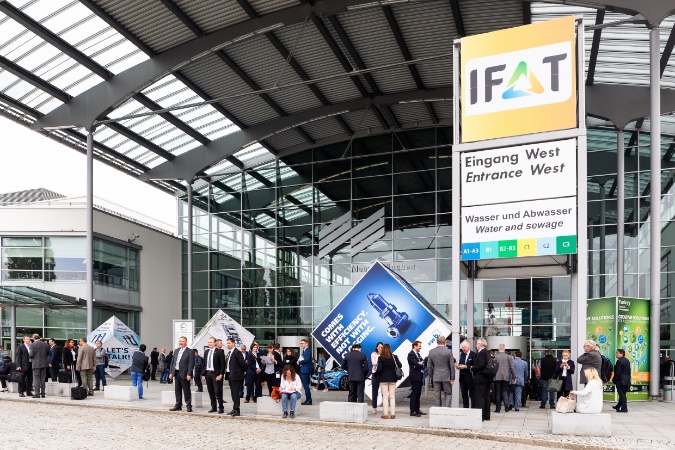 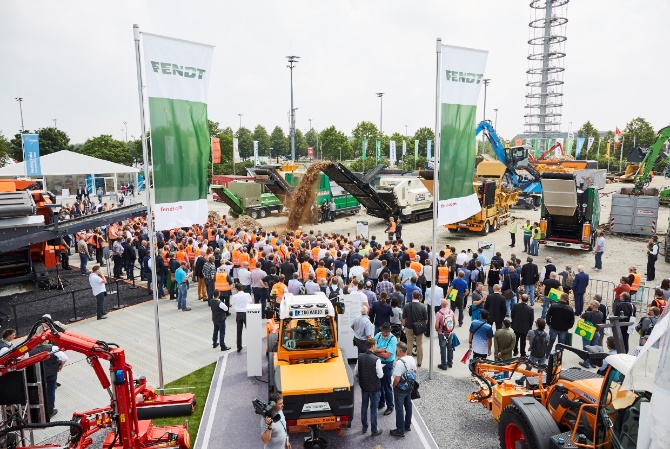 OKVIRNI PROGRAM POTOVANJADAN: Slovenija – München: ponedeljek, 04.05.2020Zbirališče potnikov na dogovorjenem mestu ob 5:30 v Celju in 6:30 v Ljubljani. Po prihodu v bavarsko prestolnico si bomo ogledali sejem IFAT, ki postaja vedno bolj priljubljeno izhodišče za predstavitev inovacij. Številni razstavljavci na sejmu predstavijo svoje pionirske tehnologije na področju recikliranja odpadnih voda, odpadkov in surovin in nenehno iščejo nove rešitve. Število obiskovalcev se iz leta v leto povečuje, sejem pa je pridobil vodilni mednarodni pomen. Po ogledu sejma sledi vožnja v hotel, namestitev v hotelu in prenočevanje.  DAN: München: torek, 05.05.2020Po zajtrku v hotelu vožnja na sejmišče in obisk sejma. Zvečer povratek v hotel in prenočevanje. München -  Slovenija: sreda, 06.05.2020Po zajtrku v hotelu nas čaka še obisk sejma IFAT, nato pa vožnja v smeri proti Ljubljani in Celju. Predviden prihod v poznih večernih urah.CENA VKLJUČUJE: avtobusni prevoz, spremstvo vodnika, namestitev v sobah hotel WÖRTH 3*,  Wörth am Isar / https://www.hotel-woerth.de/ , nočitev z zajtrkom. *Na voljo je 5 enoposteljnih sob in 23 dvoposteljnih twin sob. CENA:   250 € (pri udeležbi najmanj 45 - 50 potnikov) + DDVDOPLAČILA: zavarovanje z asistenco v tujini Coris 4,10 € (skupinsko zavarovanje nad 9 oseb), zavarovanje rizika odpovedi potovanja 4,6 %, enoposteljna soba 80€. V primeru, da bo udeležencev manj, se cena ustrezno prilagodi.Strokovna ekskurzija je namenjena članom SDZV do zasedbe mest. V primeru, da prijav do 15.2.2020 ne bo dovolj, bomo možnost prijave odprli tudi ostalim zainteresiranim udeležencem. Prijave se zbirajo do zasedbe prostih mest. Ko bo avtobus napolnjen,  se prijave zaustavijo.IZVEDBA STROKOVNE EKSKURZIJE TER PRIJAVEProsimo vas, da izpolnjeno prijavnico pošljete na SOLIS TURIZEM URŠKA PODGORŠEK S.P., Mariborska cesta 88, 3000 CELJE ali info@solis-turizem.si . Ob prijavi je potrebno poravnati račun v znesku 30% na TRR: SI56 2900 0005 0317 443 (Unicredit banka), razliko do 14 dni pred odhodom na potovanje.PRIJAVNICA ZA POTOVANJE  - IFAT 2020, 04. - 06. MAJ 2020PRIJAVNICA ZA POTOVANJE  - IFAT 2020, 04. - 06. MAJ 2020IME, PRIIMEK, ROJSTNI DATUM UDELEŽENCEVORGANIZACIJA – PODJETJE:PODATKI ZA RAČUN  (NAZIV, NASLOV, DAVČNA ŠTEVILKA)POTREBUJETE ELEKTRONSKI RAČUN       DA                                               NEZAVAROVANJE CORIS Z ASISTENCO V TUJINI 4,50€ (V PRIMERU, DA JE VEČ KOT 9 OSEB), POTREBUJEMO  ROJSTNI DATUM!       DA                                               NERIZIKO ODPOVEDI POTOVANJA 4,6%POTREBUJEMO DOMAČI NASLOV ZAVAROVANCA!       DA                                                NEDVOPOSTELJNA SOBAIME IN PRIIMEK OSEBE, KI BO Z VAMI V SOBI:DOPLAČILO ZA ENOPOSTELJNO SOBO NA VOLJO JE 5 SOB (PREDNOST:  VRSTNI RED PRIJAV)   DA                                                    80€OBKROŽITE KRAJ VSTOPA:LJUBLJANA – BTC ATLANTISCELJE – DVORANA ZLATOROGPODPIS: